ПРАГРАМАІІ Міжнароднай навуковай канферэнцыі ЭТНАКАНФЕСІЙНЫЯ АДНОСІНЫ Ў ВЯЛІКІМ КНЯСТВЕ ЛІТОЎСКІМ: ПРАБЛЕМЫ ФАРМІРАВАННЯ ІНТЭЛЕКТУАЛЬНАГА І КУЛЬТУРНАГА ЛАНДШАФТУ АД СЯРЭДНЯВЕЧЧА ДА АСВЕТНІЦТВАМінск, вул. Маскоўская, 1513 снежня 2019 г.АРГКАМІТЭТII Міжнароднай навуковай канферэнцыі “Этнаканфесійныя адносіны ў Вялікім Княстве Літоўскім: праблемы фарміравання інтэлектуальнага і культурнага ландшафту ад Сярэднявечча да Асветніцтва”Старшыня Гайсёнак Віктар Анатольевіч, рэктар Рэспубліканскага інстытута вышэйшай школы, доктар фізіка-матэматычных навук, прафесарНамеснік старшыніЛюбая Алёна Аляксандраўна, прафесар кафедры гісторыка-культурнай спадчыны Беларусі Рэспубліканскага інстытута вышэйшай школы, кандыдат гістарычных навук, дацэнтСябры аргкамітэтаЦітовіч Ігар Уладзіміравіч, прарэктар па навукова-метадычнай рабоце, кандыдат гістарычных навукШымуковіч Сяргей Фадзеевіч, прафесар кафедры гісторыка-культурнай спадчыны Беларусі Рэспубліканскага інстытута вышэйшай школы, кандыдат гістарычных навук, дацэнт Клішэвіч Наталля Сяргееўна, начальнік навуковага цэнтраЛюбы Андрэй Уладзіміравіч, дацэнт кафедры гісторыі Беларусі старажытнага часу і сярэдніх вякоў гістарычнага факультэта Беларускага дзяржаўнага ўніверсітэта, кандыдат гістарычных навук, дацэнтЛісейчыкаў Дзяніс Васільевіч, намеснік дырэктара Нацыянальнага гістарычнага архіва Беларусі, кандыдат гістарычных навукПЛАН РАБОТЫ КАНФЕРЭНЦЫІ13 снежня 2019 г. (пятніца)9:00-10:00 – рэгістрацыя ўдзельнікаў (3 паверх)10:00-11:00 – адкрыццё канферэнцыі і пленарнае пасяджэнне (Зала пасяджэнняў Савета РІВШ, аўд.№322)11:00-13:00 – секцыйнае пасяджэнне (аўд. №323)13:00-13:30 – перапынак на каву (аўд. № 326)13:30-16:30 – секцыйнае пасяджэнне (аўд. № 323)16:30-17:00 – перапынак на каву (аўд. № 326)17:30-19:00 – секцыйнае пасяджэнне (аўд. № 323)Рэгламент выступлення на секцыі: 15–20 хв. АДКРЫЦЦЁ КАНФЕРЭНЦЫІПрывітальнае слова:Гайсёнак Віктар Анатольевіч, рэктар Рэспубліканскага інстытута вышэйшай школы, доктар фізіка-матэматычных навук, прафесарПленарны дакладЛюбая Алёна Аляксандраўна, Рэспубліканскі інстытут вышэйшай школы, прафесар кафедры гісторыка-культурнай спадчыны, кандыдат гістарычных навук, дацэнт“Малы у рэлігійным і грамадскім жыцці татарскай супольнасці Вялікага Княства Літоўскага XVI–XVII ст.”***Панэль 1. АД НАРАТЫВАЎ ДА ГІСТАРЫЯГРАФІІ І МЕТАДАЛОГІІ : СЯРЭДНЯВЕЧЧА І РАННІ НОВЫ ЧАС ВЯЛІКАГА КНЯСТВА ЛІТОЎСКАГАМадэратары – С.В. Марозава і А.А. Любая Марозава Святлана Валянцінаўна, Гродзенскі дзяржаўны ўніверсітэт імя Я.Купалы, кафедра гісторыі Беларусі, археалогіі і спецыяльных гістарычных дысцыплін, доктар гістарычных навук, прафесар“Традыцыі Фларэнтыйскай уніі ў Кіеўскай мітраполіі ў XV–XVI ст.”Калечыц Інна Леанідаўна, Беларускі дзяржаўны педегагічны ўніверсітэт імя М.Танка, кафедра ўсеагульнай гісторыі і методыкі выкладання гісторыі, кандыдат гістарычных навук, дацэнт“Пра што пісаў Геліаш Шэвердзіц: малітоўныя надпісы XVII стагоддзя ў полацкай Спасаўскай царкве“Любы Андрэй Уладзіміравіч, Беларускі дзяржаўны ўніверсітэт, дацэнт кафедры гісторыі Беларусі старажытнага часу і сярэдніх вякоў, кандыдат гістарычных навук, дацэнт “Прафесар Казімір Хадыніцкі і даследаванне царкоўнай гісторыі Вялікага Княства Літоўскага”Захаркевіч Сцяпан Артуравіч, Беларускі дзяржаўны ўніверсітэт, дацэнт кафедры этналогіі, музеялогіі і гісторыі мастацтваў, кандыдат гістарычных навук, дацэнт“Двуликий Янус? Компаративный анализ исторического и этнологического дискурса исследований этнических меньшинств Беларуси”Скварчэўскі Дзмітрый Вечаслававіч, Беларускі дзяржаўны ўніверсітэт, дацэнт кафедры гісторыі Беларусі старажытнага часу і сярэдніх вякоў, кандыдат гістарычных навук“Уплыў валочнай памеры на традыцыйныя абрадавыя практыкі ў Вялікім Княстве Літоўскім: да пастаноўкі праблемы”Дыскусія і пытанні***Панэль 2. МІЖКАНФЕСІЯНАЛЬНЫЯ АДНОСІНЫ НА ТЭРЫТОРЫІ ВЯЛІКАГА КНЯСТВА ЛІТОЎСКАГА XVI–XVII СТ.Мадэратары – А.А. Любая і І.Л. Калечыц Дзярновіч Алег Іванавіч, Інстытут гісторыі НАН Беларусі, вядучы навуковы супрацоўнік, кандыдат гістарычных навук, дацэнт“Пратэстанцкая канфессіяналізацыя і “руская” супольнасць ВКЛ у XVI – першай палове XVII ст.”Мажэйка Ганна Мікалаеўна, Нацыянальны гістарычны архіў Беларусі, вядучы архівіст, кандыдат гістарычных навук“Януш I Радзивилл и проблема поддержания конфессионального равновесия в Великом Княжестве Литовском”Гарковіч Наталля Віктараўна, Нацыянальны гістарычны архіў Беларусі, вядучы навуковы супрацоўнік, магістар філасофскіх навук“ «Gdy spali ludzie, przyszedł nieprzyiateil y naśiał kąkolu» – метады і змест палемікі Фелікса Жэброўскага са Стафанам Зізаніям паводле яго палемічных твораў”Дыскусія і пытанні ***Панэль 3. ВАЕННА-ПАЛІТЫЧНЫЯ І БЫТАВЫЯ АСПЕКТЫ ЭТНА-КАНФЕСІЯНАЛЬНАЙ ГІСТОРЫІ ВЯЛІКАГА КНЯСТВА ЛІТОЎСКАГАМадэратары – А.І. Дзярновіч і А.Ул. ЛюбыБулаты Павел Юр’евіч, Беларускі дзяржаўны ўніверсітэт фізічнай культуры, кандыдат гістарычных навук“Знешні выгляд і лакалізацыя старажытнай царквы ў Ляхавічах (XVI–XVIIІ ст.)”Тамковіч Юрый, Беларускі дзяржаўны ўніверсітэт, гістарычны факультэт“Удзел аддзелаў літоўскіх татар у вайнах 1466 і 1519–1521 гг.”Дземьян Павел Леанідавіч, Рэспубліканскі інстытут вышэйшай школы, аспірант“Унутраны і знешні вораг: вобраз непрыяцеля ва ўяўленнях насельніцтва ВКЛ сярэдзіны XVII ст.”Аніпяркоў Вадзім Вадзімавіч, Інстытут гісторыі НАН Беларусі, вядучы навуковы супрацоўнік, кандыдат гістарычных навук, дацэнт“Праваслаўнае насельніцтва Рэчы Паспалітай у ваенна-палітычных праектах расійскага генерал-фельдмаршала Р.А. Пацёмкіна (1789–1791)”Дыскусія і пытанні***Панэль 4. ЦЫВІЛІЗАЦЫЙНА-КАНФЕСІЙНЫ ВЫБАР У РАННІ НОВЫ ЧАС У ЦЭНТРАЛЬНАЙ І УСХОДНЯЙ ЕЎРОПЕМадэратары – А.Я. Голубеў і А.К. ШымакГолубеў Алег Яўгенавіч, Беларускі дзяржаўны ўніверсітэт, тэалагічны факультэт, кандыдат гістарычных навук, дацэнт “ВКЛ между Западом и Востоком: цивилизационно-конфессиональный выбор раннего Средневековья”Шымак Алена Казіміраўна, Беларускі дзяржаўны ўніверсітэт, кафедра гісторыі Расіі, кандыдат гістарычных навук “Дзейнасць папскіх дыпламатаў ва ўзаемаадносінах Маскоўскага княства і ВКЛ у часы Івана ІІІ і Васіля ІІІ”Харык Арцём , Беларускі дзяржаўны ўніверсітэт “Отношение к великим князьям и православным митрополитам в летописях и "Слове похвальном страстям Христова мученика Димитрия Солунского" митрополита Григория Цамблака”Дыскусія і пытанні***Панэль 5. БЕЛАРУСКІЯ ЗЕМЛІ Ў АДУКАЦЫЙНАЙ ПРАЕКЦЫІ КУЛЬТУРНАГА РАЗВІЦЦЯ ВЯЛІКАГА КНЯСТВА ЛІТОЎСКАГА Мадэратар – А.А. ЛюбаяКузняцоў Яўген Валер’евіч, Беларускі дзяржаўны ўніверсітэт, гістарычны факультэт“Историография еврейского вопроса на белорусских землях Великого Княжества Литовского”Заблоцкая Таццяна Міхайлаўна, Рэспубліканскі інстытут вышэйшай школы, аспірант“Адукацыйныя прынцыпы і педагагічныя падыходы айцоў піяраў у агульным кантэксце развіцця адукацыі на беларускіх землях у другой палове XVIII ст.”Дыскусія і пытанніДЛЯ ЗАПІСАЎДЛЯ КАНТАКТНЫХ ДАДЗЕНЫХ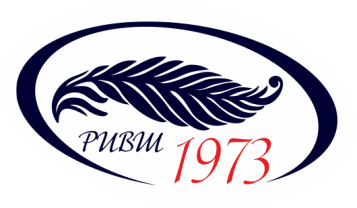 Рэспубліканскі інстытут вышэйшай школыКафедра гісторыка-культурнай спадчыны Беларусі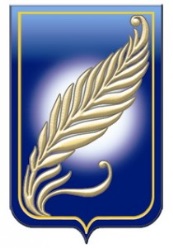 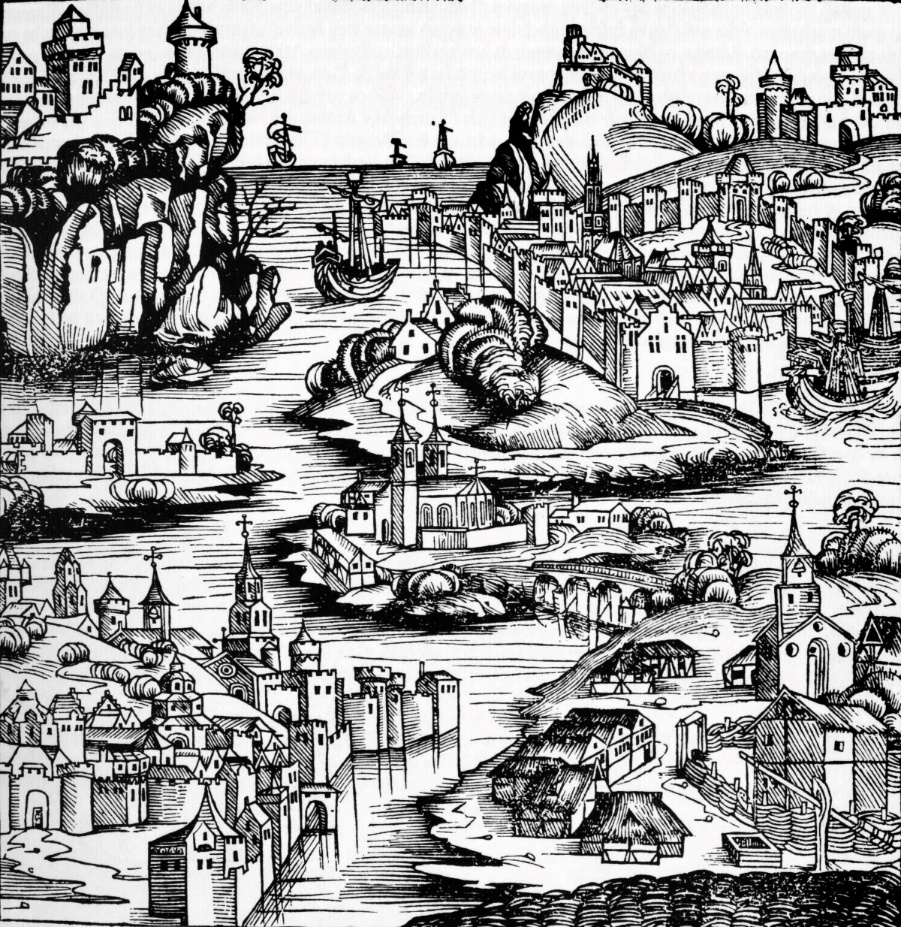 